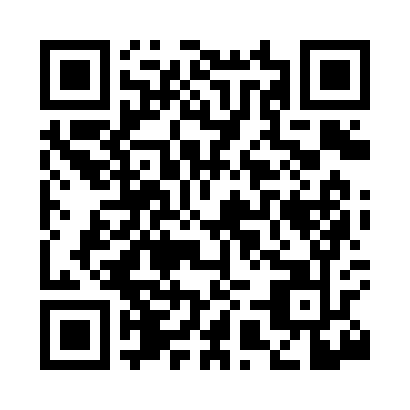 Prayer times for Alvon, West Virginia, USAWed 1 May 2024 - Fri 31 May 2024High Latitude Method: Angle Based RulePrayer Calculation Method: Islamic Society of North AmericaAsar Calculation Method: ShafiPrayer times provided by https://www.salahtimes.comDateDayFajrSunriseDhuhrAsrMaghribIsha1Wed5:046:241:185:068:129:332Thu5:026:231:185:068:139:343Fri5:016:221:185:068:149:354Sat4:596:211:185:068:159:375Sun4:586:201:185:078:169:386Mon4:576:191:175:078:179:397Tue4:556:181:175:078:189:408Wed4:546:171:175:078:189:419Thu4:536:161:175:078:199:4310Fri4:516:151:175:088:209:4411Sat4:506:141:175:088:219:4512Sun4:496:131:175:088:229:4613Mon4:486:121:175:088:239:4714Tue4:466:111:175:088:249:4915Wed4:456:101:175:098:259:5016Thu4:446:091:175:098:269:5117Fri4:436:091:175:098:269:5218Sat4:426:081:175:098:279:5319Sun4:416:071:175:098:289:5420Mon4:406:061:175:108:299:5621Tue4:396:061:185:108:309:5722Wed4:386:051:185:108:319:5823Thu4:376:041:185:108:319:5924Fri4:366:041:185:108:3210:0025Sat4:356:031:185:118:3310:0126Sun4:346:031:185:118:3410:0227Mon4:346:021:185:118:3410:0328Tue4:336:021:185:118:3510:0429Wed4:326:011:185:128:3610:0530Thu4:316:011:195:128:3710:0631Fri4:316:001:195:128:3710:07